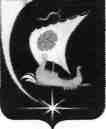 Администрация  Пучежского  муниципального районаИвановской областиПОСТАНОВЛЕНИЕ                              от __.___.2023 г.                                                        № -пг. ПучежОб утверждении решения комиссии  по рассмотрению предложений (заявок) на получение субсидий производителям, осуществляющим разведение и (или) содержание молочного крупного рогатого скота, на финансовое возмещение части затрат, понесенных на увеличение поголовья коров,  из бюджета Пучежского муниципального районаВ соответствии с Федеральным законом  от  06.10.2003 г. № 131-ФЗ «Об общих принципах организации местного самоуправления в РФ», статьями 78,179 Бюджетного кодекса Российской Федерации, Уставом Пучежского муниципального района, Порядком предоставления субсидий производителям, осуществляющим разведение и (или) содержание молочного крупного рогатого скота, на финансовое возмещение части затрат, понесенных на увеличение поголовья коров,  из бюджета Пучежского муниципального района, утвержденным постановлением администрации Пучежского муниципального района от 26.05.2022 № 288-п «О внесении изменений в постановление администрации Пучежского муниципального района  от 12.11.2020 года № 430-п «Об утверждении муниципальной программы «Развитие сельского хозяйства Пучежского муниципального района Ивановской области»»,постановляю:         1. Утвердить протокол комиссии  по рассмотрению предложений (заявок) на получение субсидий производителям, осуществляющим разведение и (или) содержание молочного крупного рогатого скота, на финансовое возмещение части затрат, понесенных на увеличение поголовья коров,  из бюджета Пучежского муниципального района № 1 от 22.02.2023 года.        2. Выплатить за счет средств бюджета Пучежского муниципального района  СПК ПЗ «Ленинский путь»,  ИНН 3720000070, субсидию производителям, осуществляющим разведение и (или) содержание молочного крупного рогатого скота, на финансовое возмещение части затрат, понесенных на увеличение поголовья коров в размере 119 000 рублей 00 копеек (Сто девятнадцать тысяч рублей 00 копеек).         3. Разместить настоящее постановление на сайте администрации Пучежского муниципального района.        4. Контроль за исполнением настоящего постановления возложить на первого заместителя главы администрации Пучежского муниципального района Золоткову И.В.        5. Постановление вступает в силу со дня его подписания.    Глава Пучежскогомуниципального района                                                                                      И.Н. Шипков